Základná škola – Alapiskola, Školská 330, JelenecISCED 2Inovované učebné osnovy školského vzdelávacieho programu “Farebný svet”- v školskom roku 2016/17 záväzné len v 5. a 6. ročníku , pre zvyšné ročníky platia UO z roku 2008Vzdelávacia oblasť: Jazyk a komunikáciaVyučovací predmet : Maďarský jazyk a literatúraVyučovací jazyk: maďarskýCHARAKTERISTIKA PREDMETUUčebný predmet maďarský jazyk a literatúra má kľúčové ostavenie z hľadiska utvárania a získavania komunikačnej kompetencie žiakov v materinskom jazyku. Má   komplexný charakter, pretože zahŕňa rovnocenné a vzájomne sa dopĺňajúce zložky: jazykovú, slohovú a literárnu. Úspešné dosiahnutie cieľov učebného predmetu je základom úspešného vzdelávania, učenia sa aj pri osvojovaní slovenského jazyka a cudzích jazykov. Sprostredkuje kultúru, umožňuje rozvoj osobnosti, sebarealizáciu, socializáciu žiakov a ich začlenenie do spoločnosti. Výučba maďarského jazyk a literatúry je dôležitá pri získaní čitateľských zručností. Dôležité je, aby žiaci disponovali základnými čitateľskými zručnosťami,- potrebnými pre svoje ďalšie vzdelávanie. Učebný predmet maďarský jazyk a literatúra tvoria tri zložky predmetu:
 Jazyková komunikácia
 Komunikácia a sloh
 Literatúra.
Jazyková komunikácia, Komunikácia a sloh.Výkonový štandard je vypracovaný na základe jazykových kompetencií s prihliadnutím na systematizáciu jazykového učiva v súlade s obsahovým štandardom. Koncepcia preferuje myšlienku, že jazyk je nástrojom myslenia. Zložky jazyková komunikácia a komunikácia a sloh spolu vytvárajú integrovaný blok. Väčší dôraz sa kladie na rozvíjanie čitateľských kompetencií a na zlepšenie verbálnych a písomných vyjadrení žiakov, ktorých súčasťou je aj gramatika, ktorá sa principiálne objavuje hlavne na úrovni výkonov. Vo výučbe jazyka má primárne postavenie analýza a interpretácia textov a tvorba vlastných textov s prihliadnutím na konkrétnu komunikačnú situáciu. V usporiadaní učebného predmetu sa do popredia dostávajú komunikačné spôsobilosti a nie deskriptívna gramatika. Faktograficky presýtený obsah sa zredukoval v prospech aktivít žiakov. Vzdelávací štandard obsahuje konkrétne typy textov, ich tematické vymedzenie je plne v kompetencii učiteľa. V záujme rozvíjania čitateľskej gramotnosti je úlohou učiteľa zabezpečiť, aby žiaci pracovali nie len s literárnymi textami, ale aj s ďalšími typmi textov. Na nižšom strednom stupni vzdelávania sa ďalej pokračuje v komunikačno-zážitkovom vyučovaní.Literatúra V rámci výučby literatúry na nižšom strednom stupni vzdelávania sa žiaci prostredníctvom literárnych ukážok zoznamujú s literatúrou vo všeobecnosti a konkrétne s literárnymi druhmi, žánrami, kompozíciou literárnych diel a so štylistikou umeleckého textu. Učivo je koncipované tak, aby sa sústavne rozvíjali čitateľské a interpretačné zručnosti žiakov. Koncepcia vyučovania literatúry vychádza zo zámeru vytvárania pozitívneho vzťahu k literatúre. Cieľom výučby literatúry je dosiahnuť, aby žiaci čítali so záujmom, aby mali potešenie z čítania. Výkony zamerané na zapamätanie a následné zreprodukovanie boli zredukované. Vzdelávací štandard je koncipovaný tak, aby vytváral možnosti na rôzne činnosti žiakov, ako sú napr. hľadanie súvislostí, práca s literárnym textom. V rámci získavania náročnejších čitateľských kompetencií sa dôraz kladie na analýzu, interpretáciu a hodnotenie literárneho textu.CIELE PREDMETUCieľom vzdelávania v oblasti maďarského jazyka a literatúry je dosiahnuť takú úroveň jazykových a rečových zručností v maďarskom jazyku, aby žiaci zvládli každú komunikačnú situáciu. Dôležité je rozvíjať tie kompetencie, ktoré rozvíjajú čitateľskú gramotnosť a tvorbu ústnych a písomných textov. Pri rozvíjaní týchto kompetencií je potrebné zohľadniť kognitívnu úroveň a vekové osobitosti žiakov.
Všeobecné a špecifické ciele učebného predmetu maďarský jazyk a literatúraOsvojiť si jazykové, rečové vedomosti, zručnosti:rozvíjať jazykovú kultúruosvojiť si zručnosti písomného prejavuosvojiť si jednotlivé druhy čítaniapoznať gramatické javy a uplatňovať ich v jazykovom prejave.Adekvátne komunikovať s prihliadnutím na komunikačnú situáciu ústne a písomne:vyjadrovať svoje myšlienky, pocity, názory ústnou a písomnou formouformulovať otázky a dokázať na ne adekvátne odpovedať,obohacovať slovnú zásobu.Kriticky myslieť, zaujať stanovisko:vyjadriť svoje pocity a zážitky z prečítaného textu,reprodukovať umelecký a vecný text,analyzovať umelecký text,tvoriť texty ústne a písomne.Chápať význam literatúry v živote jednotlivca a spoločnosti:spracovať literárne texty z rôznych aspektov,pri rozbore literárnych diel používať literárnovedné pojmy,kreatívne vyjadrovať estetické zážitky získané prostredníctvom umenia.Používať informácie a digitálne technológie:riešiť úlohy pomocou digitálnych technológií,používať jazykové príručky a slovníky.Mať kladný vzťah k poznávaniu a učeniu sa materinského jazyka:spolupracovať v skupine a vnímať odlišnosti,uvedomiť si hodnoty vlastnej kultúrnej identity,rešpektovať inakosť a vážiť si hodnoty iných kultúr.Obsah predmetu maďarský jazyk a literatúraMaďarský jazyk na 2. stupni zahŕňa jazykovú zložku, slohovú zložku a literárnu zložku. Jazyková a slohová zložka nie sú vzájomne oddeľované, ale tvoria integrálnu súčasť vyučovania materinského jazyka (v osnovách sú formálne vyčlenené kvôli prehľadnosti). Pri tematických celkoch sa neuvádza časová dotácia. Je v kompetencii učiteľa určovať a upravovať si dotáciu hodín podľa podmienok v danej triede.Učebné osnovy sú rámcové, obsahujú učivo daného ročníka. V rámci časovej dotácie sa uvádza iba týždenný počet hodín a ročný počet hodín:Predmet maďarský jazyk a literatúra je dotovaný 1 voliteľnou hodinou v 8.ročníku, ktorá sa použije na posilnenie gramatickej gramotnosti a na rozvíjanie čítania s porozumením. VZDELÁVACÍ ŠTANDARD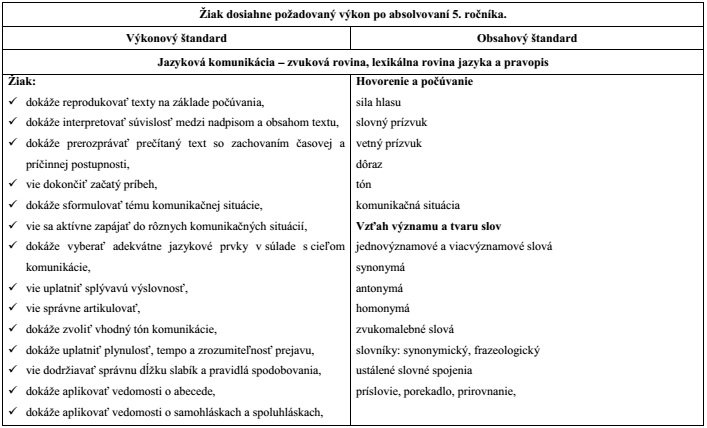 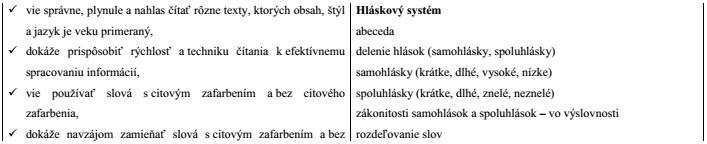 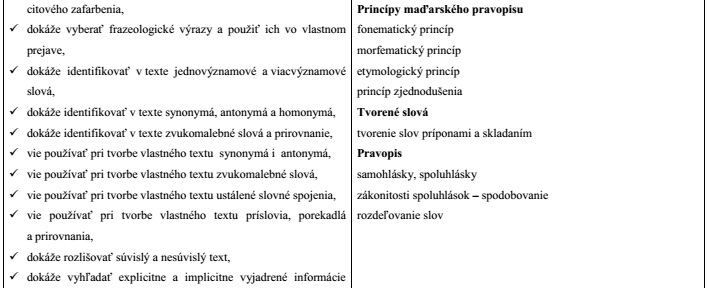 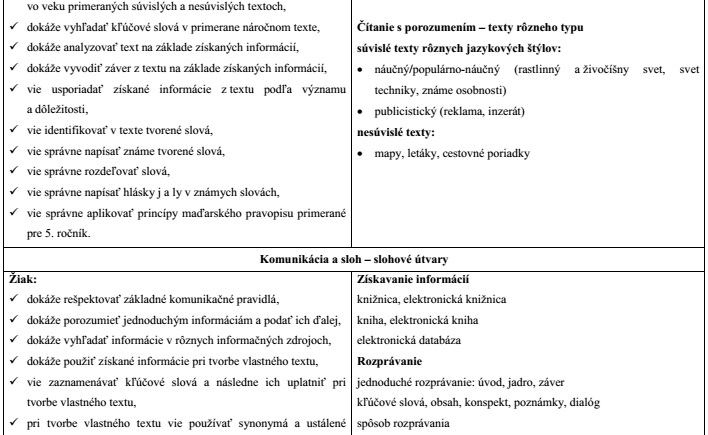 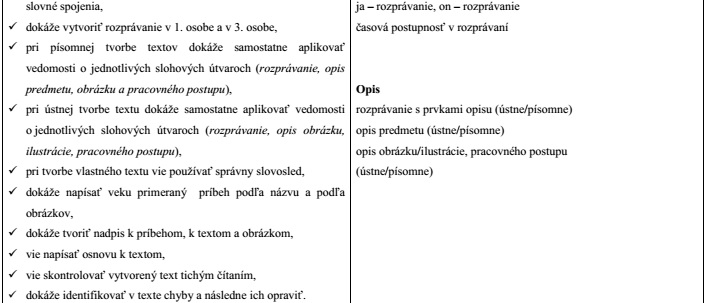 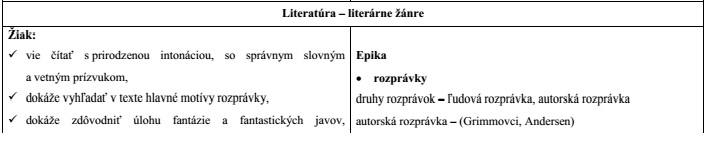 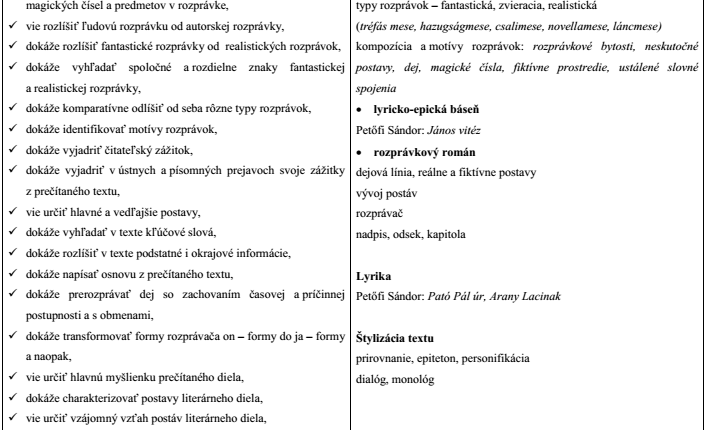 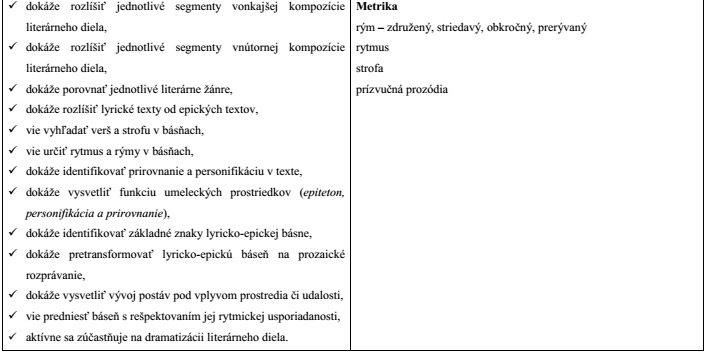 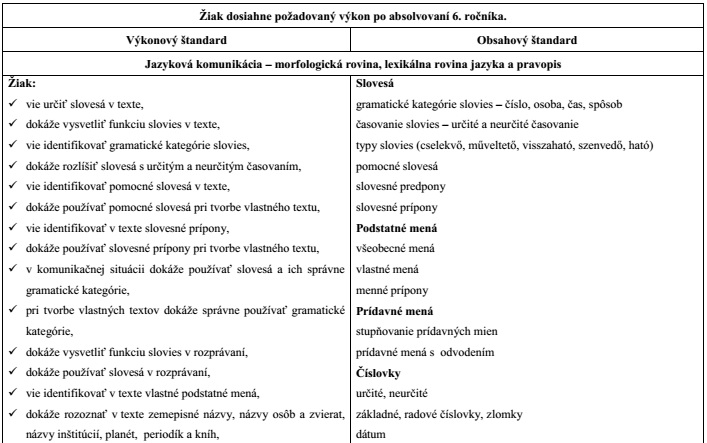 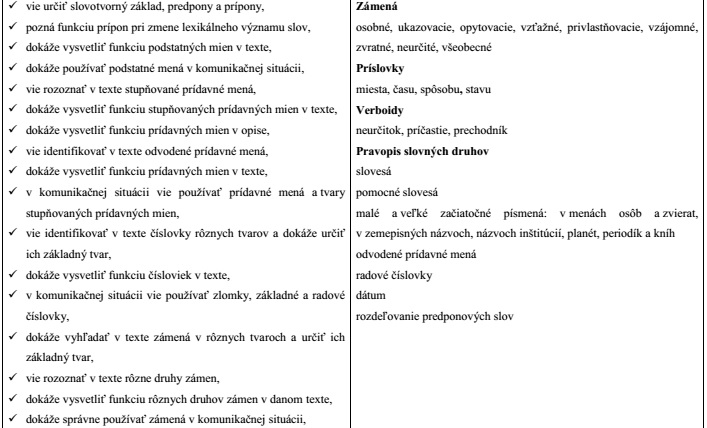 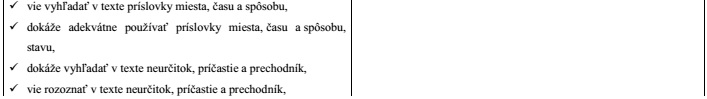 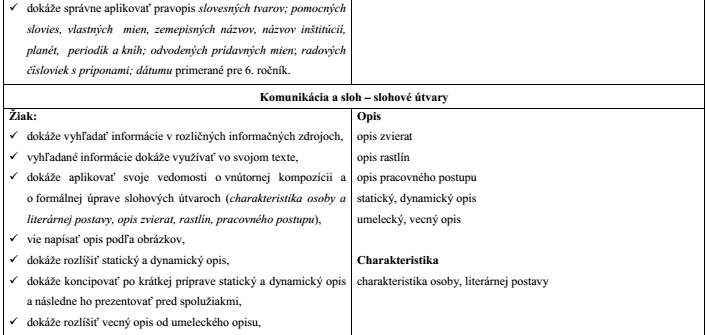 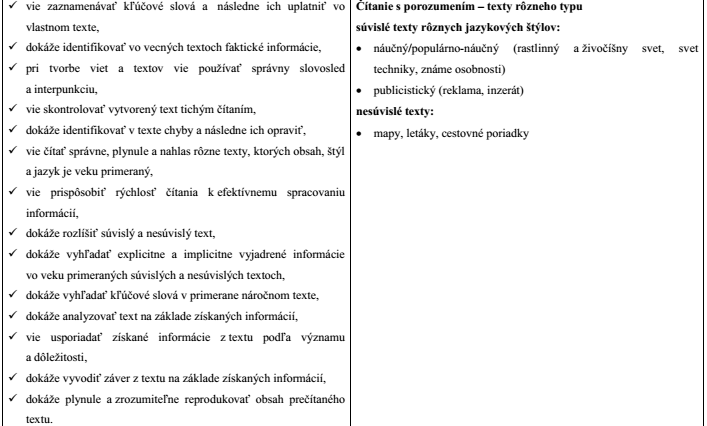 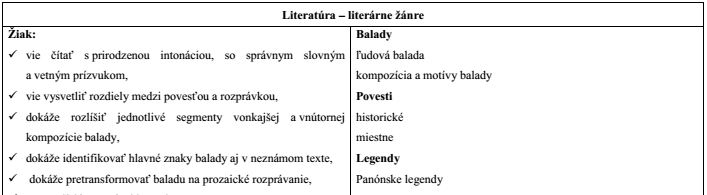 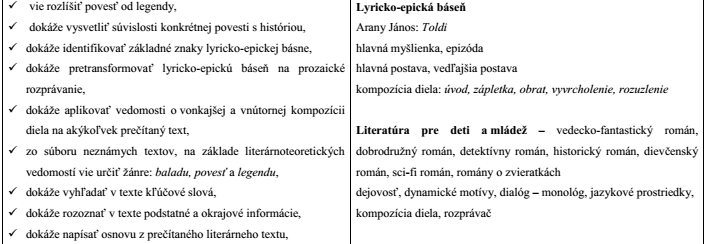 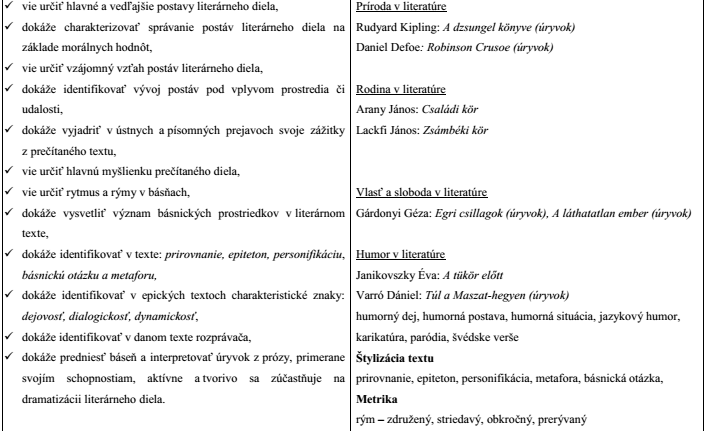 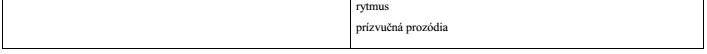 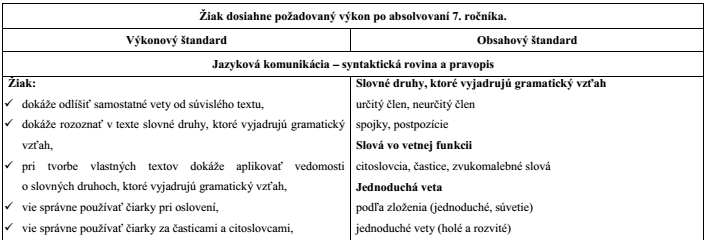 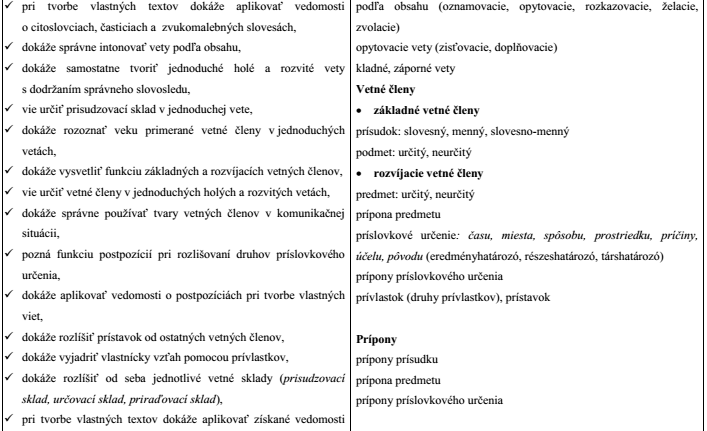 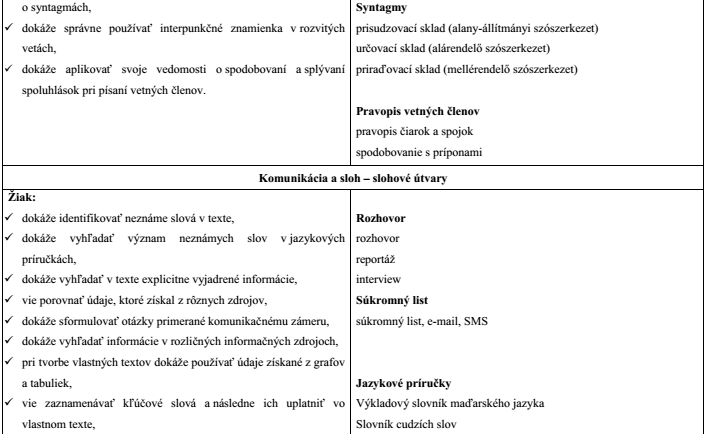 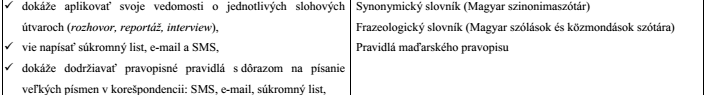 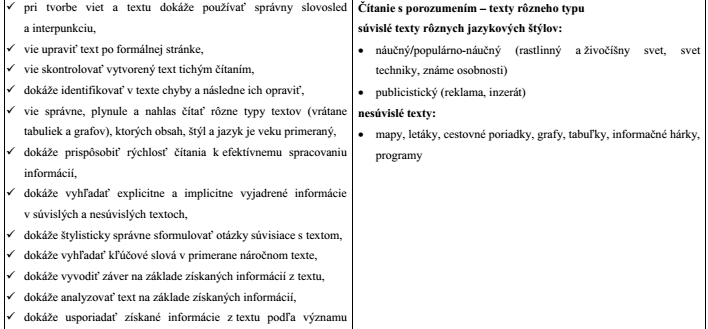 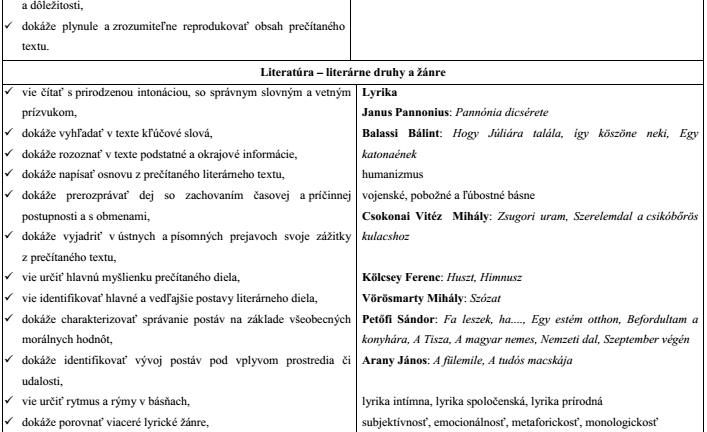 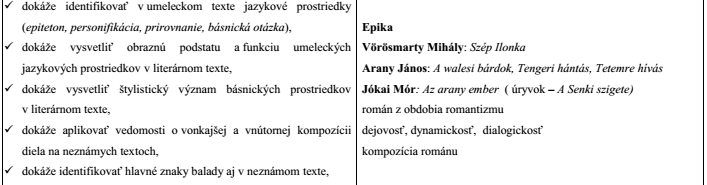 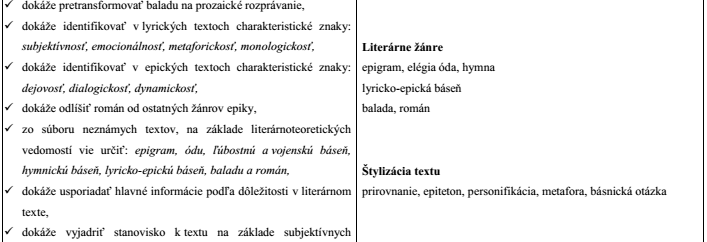 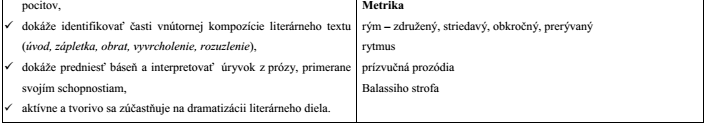 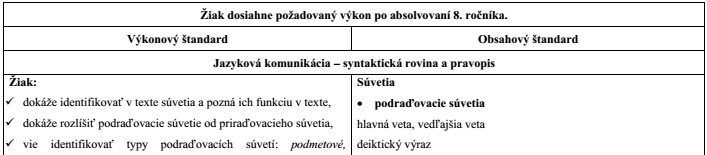 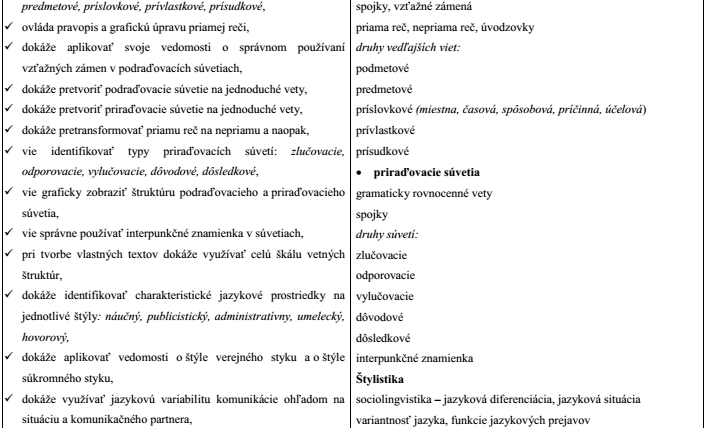 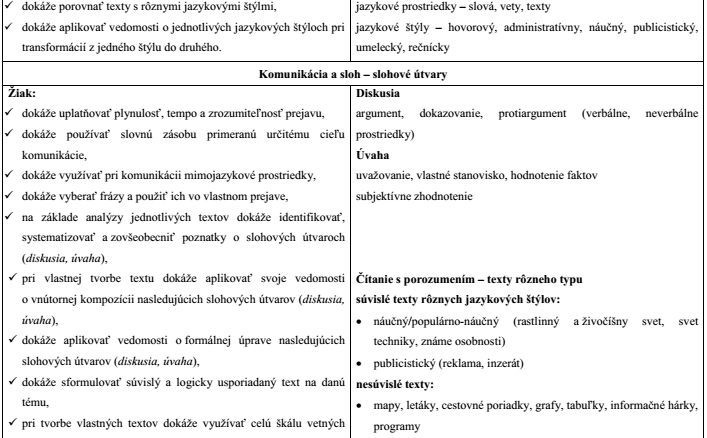 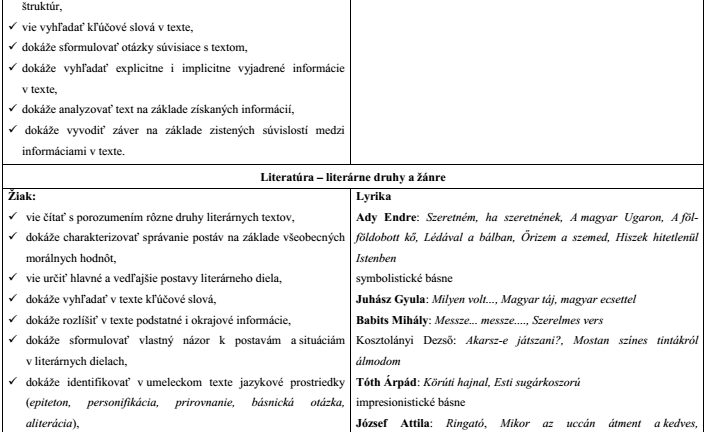 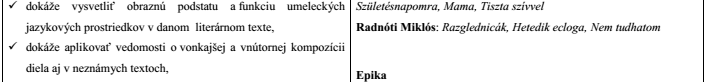 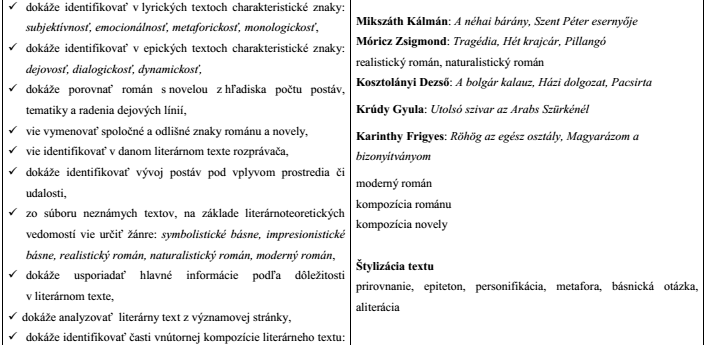 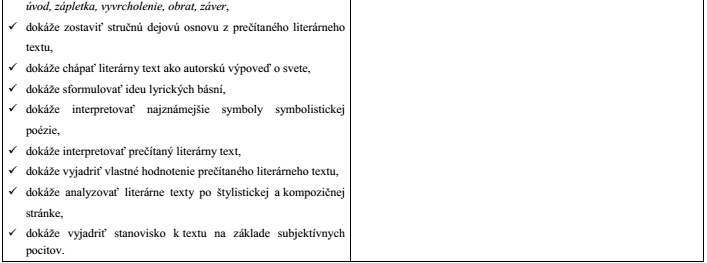 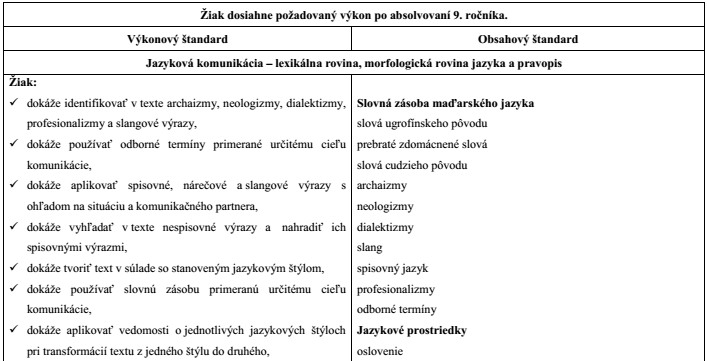 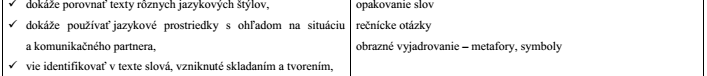 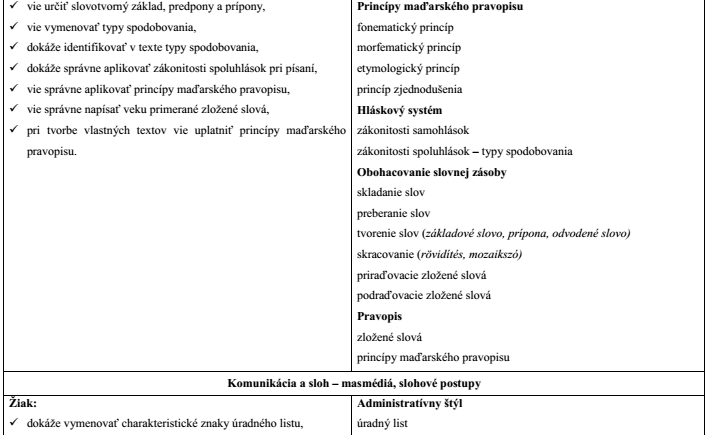 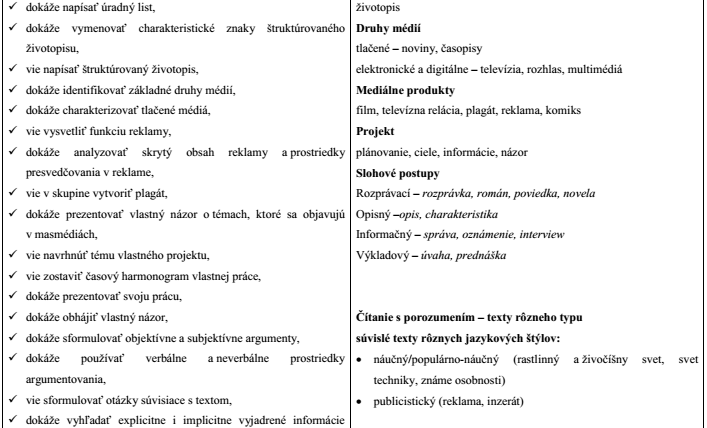 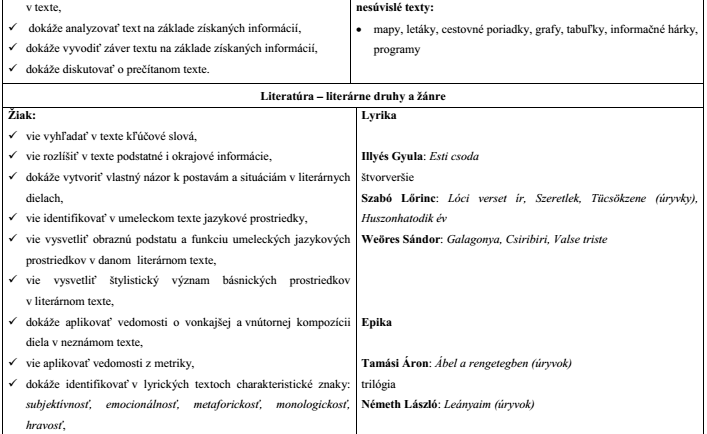 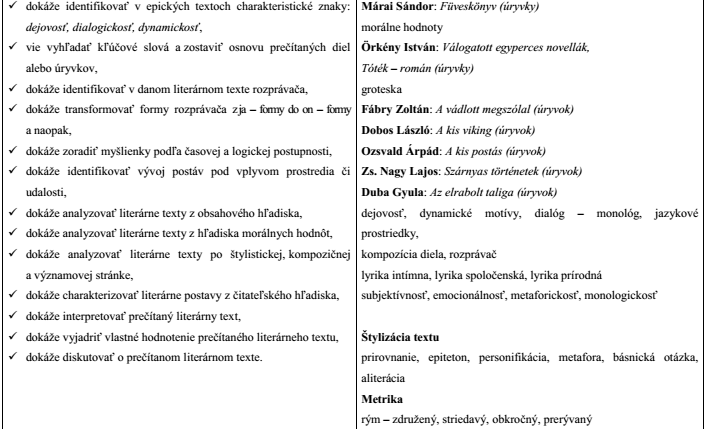 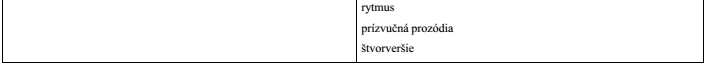 Ročník5.6.7.8.9.Jazyková komunikácia a sloh: počet hodín týždenne3332+13Jazyková komunikácia a sloh: počet hodín ročne9999999999Komunikácia a sloh: počet hodín ročne3333333333Literatúra: počet hodín týždenne22222Literatúra: počet hodín ročne6666666666